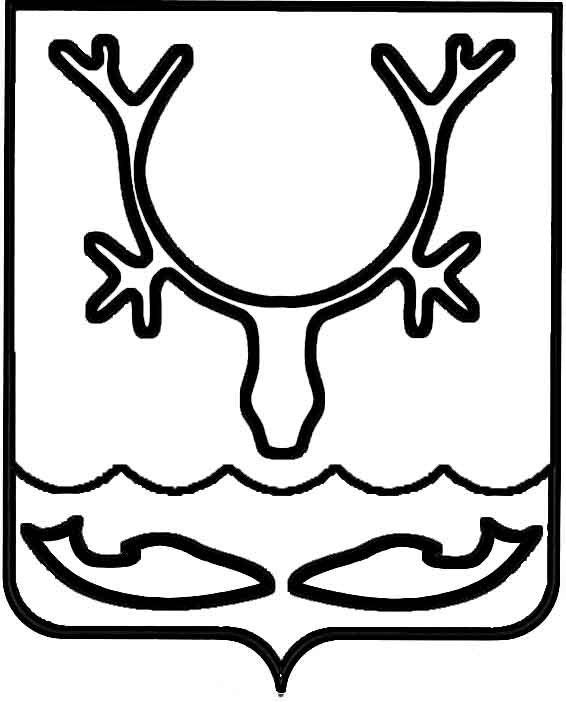 Администрация муниципального образования
"Городской округ "Город Нарьян-Мар"ПОСТАНОВЛЕНИЕОб организации новогодней ярмарки выходного дняВ целях создания атмосферы праздника для горожан, организации торгового обслуживания населения в предновогодние дни и удовлетворения покупательского спроса на товары новогоднего ассортимента, руководствуясь постановлением Администрации МО "Городской округ "Город Нарьян-Мар" от 16.05.2014 № 1325 
"Об организации ярмарок выходного дня на территории МО "Городской округ "Город Нарьян-Мар", Администрация муниципального образования "Городской округ "Город Нарьян-Мар"П О С Т А Н О В Л Я Е Т:Провести 24, 25, 31 декабря 2022 года и в период с 1 по 8 января 2023 года новогоднюю ярмарку выходного дня.Определить местом проведения ярмарки выходного дня на территории муниципального образования "Городской округ "Город Нарьян-Мар" площадь Марад сей.Муниципальному унитарному предприятию "Комбинат по благоустройству и бытовому обслуживанию" подготовить для сдачи в аренду ярмарочное оборудование и предоставить его организациям, независимо от организационно-правовых форм 
и форм собственности, индивидуальным предпринимателям на основании соответствующих заявок.Настоящее постановление вступает в силу со дня его подписания 
и подлежит официальному опубликованию.12.12.2022№1563Глава города Нарьян-Мара О.О. Белак